Návrh na zmenu dokumentov ŠTKNavrhovateľHarmony MotiváciaNa majstrovské a ligové súťaže by mal byť nehrajúci rozhodca. Súťaž by doznala vážnosti, ktorú si zaslúži. Hráč, ktorý je zároveň rozhodca, sa nemôže naplno venovať aj dianiu na ihrisku, kde práve hrá a aj zodpovedne rozhodovať mimo svojho ihriska. Menej stresu pre takého hráča, viac pokoja, viac času pre rozhodcu (napr. merianie tiretou si vyžaduje viac času a pokoj).Aktuálne znenie dokumentuNeexistuje.Nové znenieMajstrovské a ligové súťaže musí rozhodovať nehrajúci rozhodca. 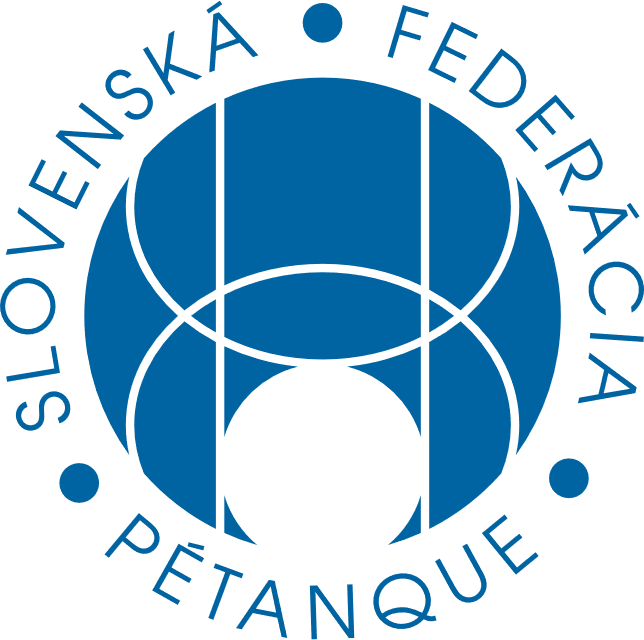 